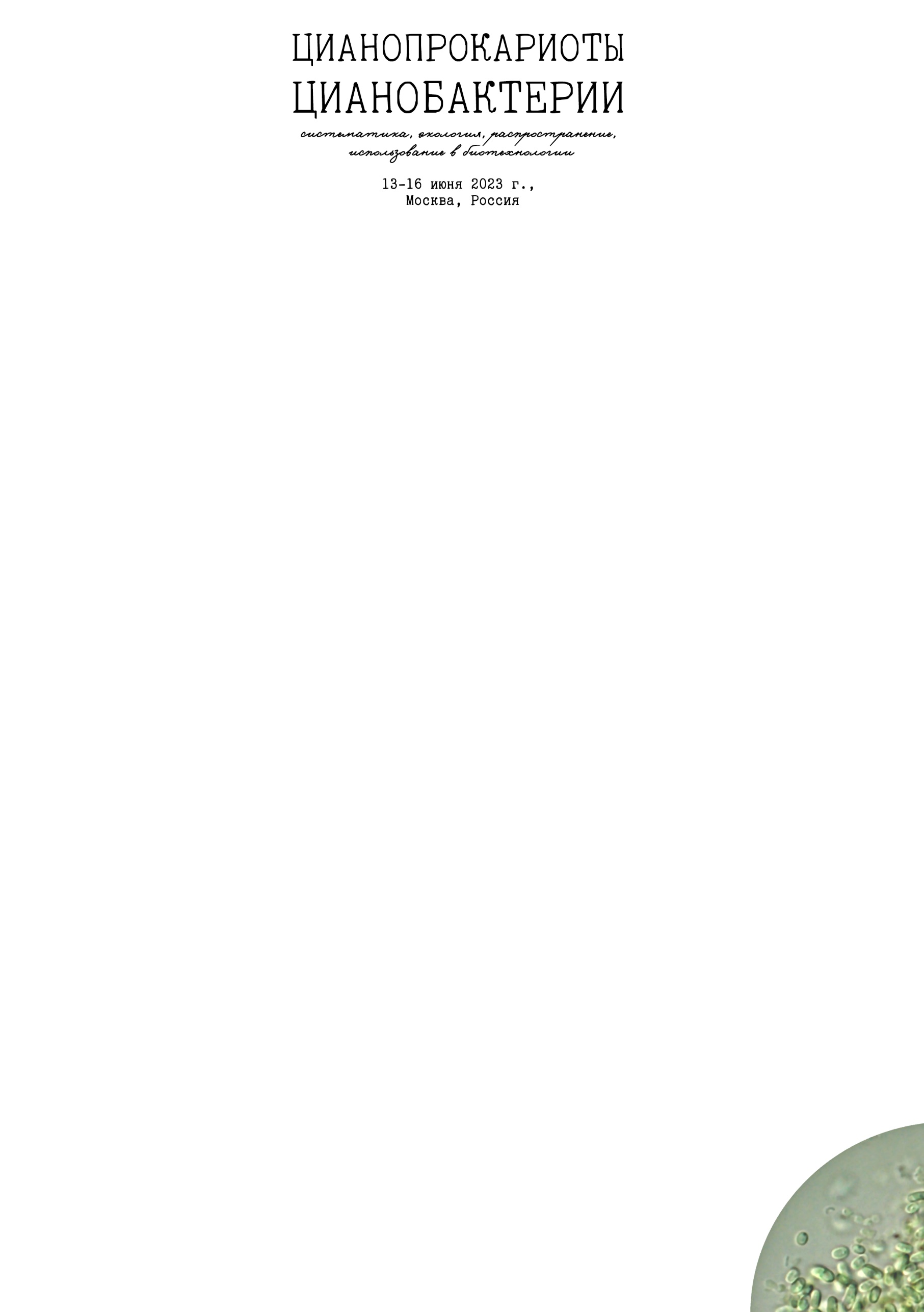 ЗАЯВКАP.S. Уважаемые коллеги,сохраните этот файл как ФАМИЛИЯ.doc/docx (например, Сергеева.docx)и отправьте его по адресу cyanoprocaryota2023@yandex.ruдо 1 марта 2023 г.Искренне Ваш,Организационный комитет.Фамилия, имя, отчествоМесто работыДолжность	Ученая степень, званиеКонтактный телефонЕ-mail	Название доклада 
на русском языкеНазвание доклада 
на английском языкеФорма доклада:(оставьте нужный вариант 
или выделите удобным вам способом)устный, стендовый,онлайн  